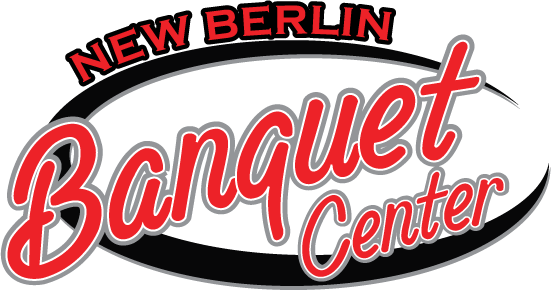 New Berlin Banquet Center16000 W. Cleveland AvenueNew Berlin, WI 53151262-641-0016www.newberlinalehouse.comBeveragesUnlimited Soda$2.50 per personDomestic Beer Quarter Barrel $135.00        Half Barrel $270.00(Miller Lite, Coors Light, Bud Light, Miller High Life)Premium Craft + Imported Beer Quarter Barrel $220.00         Half Barrel $435.00(MKE Brewing IPA, Leinie’s Seasonal, Leinie’s Honeyweiss, Great Lakes Porter, Alaskan Amber, Blue Moon, Lagunitas IPA, Lakefront IPA, Lakefront Riverwest Stein, Central Waters Porter,  Terrapin Hopsecutioner IPA, Raised Grain Hazy IPA, Raised Grain Pale Ale,  New Glarus Spotted Cow, New Glarus Seasonal, Guinness, Good City Motto, Hofbrau Hefeweizen, Third Space Happy Place, Sam Adams Boston Lager, Sam Adams Seasonal, Titletown Johnny Blood Red)Ask About Drink Ticket Options!Wine$16 per bottle/$5 per glassChampagne$25 per bottleCoffee a la Carte$10 per carafeAPPETIZERSPriced per dozen; minimum three dozen per itemSorry, we do not allow leftovers to be carried outMeatballs (BBQ, Swedish or Marinara) $8.49			Oriental Egg Rolls $16.99BBQ Cocktail Sausages $7.49   			             Shrimp Cocktail $19.99Bacon Wrapped Water Chestnuts $14.99			Silver Dollar Sandwiches (Ham or Turkey) $19.99Stuffed Mushroom Caps $18.99                                                    Chicken Wings $12.99Dry SnacksPriced per PoundSorry, we do not allow leftovers to be carried outPretzels $4.99                                                                     Potato Chips and Dip $7.99Snack Mix $7.99                                                                 Tortilla Chips and Homemade Salsa $9.99Classic Bruschetta $17.99TraysSmall Trays serve approximately 20 people   Large Trays serve approximately 40 peopleSorry, we do not allow leftovers to be carried outAPPETIZER PackagesPriced per person; Minimum of 25 peoplePackages are served for a total of 90 minutesSorry, we do not allow leftovers to be carried outSingle$6Cheese, Sausage, and Cracker TrayFresh Vegetable Tray with Ranch DipBBQ MeatballsDouble$9Cheese, Sausage and Cracker TrayFresh Vegetable Tray with Ranch DipSpinach Artichoke Dip with Fresh Pita ChipsBBQ MeatballsTaco Dip with Tri- Colored Tortilla ChipsTriple$12Cheese, Sausage, Cracker TrayFresh Vegetable Tray with Ranch DipSpinach Artichoke Dip with Fresh Pita ChipsBBQ MeatballsCream Cheese Stuffed Mushroom CapsTaco Dip with Tri- Colored Tortilla ChipsBruschettaHomerun$15Cheese, Sausage and Cracker TrayFresh Vegetable Tray with Ranch DipSpinach Artichoke Dip with Fresh Pita ChipsBBQ MeatballsChicken WingsCream Cheese Stuffed Mushroom CapsTaco Dip with Tri- Colored Tortilla ChipsOriental Egg RollsBruschettaAdd Assorted Pizzas to any package for only $3 per personBreakfast BuffetsPriced per person; Minimum of 25 peopleAll Breakfast Buffets include, coffee, tea, and assorted juicesSorry, we do not allow leftovers to be carried outContinental Breakfast$8.49Seasonal Fresh FruitAssorted Danish and MuffinsFresh Bagels with Cream CheeseDeluxe Continental Breakfast$10.49Seasonal Fresh FruitAssorted Danish and MuffinsFresh Bagels with Cream CheeseYogurt with Assorted Fresh Fruits and GranolaClassic America Breakfast$12.49Seasonal Fresh FruitFarm Fresh Scrambled EggsCrispy BaconBreakfast PotatoesFrench Toast with Maple SyrupHeartland Buffet$14.49Seasonal Fresh FruitFarm Fresh Scrambled EggsButtermilk Pancakes with Maple SyrupCrispy BaconSausageBreakfast PotatoesAssorted Danish and MuffinsBuffetsPriced per person; Minimum of 25 peopleIncludes Coffee and Ice teaSorry, we do not allow leftovers to be carried outSouth of the Border Buffet$12.99Soft Tacos and Tri- Colored Tortilla ChipsShredded Cheese, Shredded Lettuce, Diced Onions, Diced TomatoesBlack Olives, Sour Cream, Salsa, GuacamoleSpicy Ground Beef and Shredded ChickenSpanish Rice and Refried BeansDeli Buffet$10.99Sliced Ham, Turkey Breast and Roast BeefHomemade Potato ChipsPotato Salad or Pasta Salad and Fresh Fruit SaladAssorted Breads, Condiments and CheesesGreat America Tailgate Buffet$12.99Grilled Hamburgers, Chicken Breasts or Wisconsin Brats (choose two)Oven Baked BeansPotato Salad or Pasta Salad and Fresh Fruit SaladFresh Buns and Assorted Condiments and CheesesClassic Italian Buffet$13.99Italian Meatballs and Chicken Breast StripsPenne Pasta with Marinara and Alfredo SaucesAssorted PizzasMixed Greens Salad with Assorted Dressings and Baked Garlic Bread SticksPizza Buffet$10.99Assorted PizzasMixed Greens Salad with Assorted DressingsBaked Garlic Bread SticksBuffetsPriced per person; Minimum of 25 peopleIncludes Coffee and Ice teaSorry, we do not allow leftovers to be carried outFish Fry Buffet$14.99Mixed Green Salad with Assorted DressingsRye Bread w/ ButterDeep Fried Cod & Baked CodFrench FriesColeslaw, Tartar, Ketchup and Sliced LemonsAuthentic Mexican Buffet$17.99Tortilla Chips & Corn Tortilla ShellsBarbacoaChicken Or Steak FajitasQueso CheeseCilantro, White Onions, Quartered Cut LimesJalapenos, Pico De Gallo, Homemade Spicy SalsaSpanish Rice and Refried BeansTraditional Buffet$17.99Mixed Greens Salad, Choice of Two Entrees, Choice of Vegetable, and Choice of PotatoEntrees: Chicken Cordon Bleu, Chicken Kiev, Rotisserie Chicken, Fried ChickenLasagna (Beef or Vegetarian), Braised Beef Tips, Glazed HamPork Medallions (Rosemary Peppercorn sauce or Dijon Crème sauce with Parsley)Potatoes: Garlic Mashed Potatoes, Parsley buttered Red Potatoes, Mashed Potatoes and Gravy, Double Baked Potatoes, Rice Pilaf or Buttered NoodlesVegetables: Green Beans, Corn, California Mixed Additional Vegetable: $0.99 per personAdditional Starch(Potato): $1.99 per personAdditional Meat: $3.99 per personPlated Salad Option: $2.00 per personAsk About Plated Dinner OptionsDesserts and Sweet SnacksPlated Desserts$3.99 eachAssorted CheesecakesTiramisuCarrot CakeGerman Chocolate CakeSheet CakesFull $89.99 Half $61.99Vanilla, Chocolate or MarbleDecorated to suit your individual needsCupcakes$10.99 per dozenVanilla or ChocolateDecorated to suit your individual needsCookies$8.99 per dozenChocolate ChipPeanut ButterOatmeal RaisinSugarBrownies$9.99 per dozenChocolate AndesDomestic Cheese, Sausage and Cracker TraySmall $29.99          Large $49.99Fresh Vegetables with Homemade Ranch DipSmall $29.99          Large $49.99Taco Dip with Tri-Colored Tortilla ChipsSmall $29.99          Large $49.99Assorted Seasonal Fresh FruitSmall $29.99          Large $49.99Spinach Artichoke Dip with Pita ChipsSmall $29.99          Large $49.99Mixed Green Salad with Ranch and Italian DressingSmall $39.99          Large $59.99